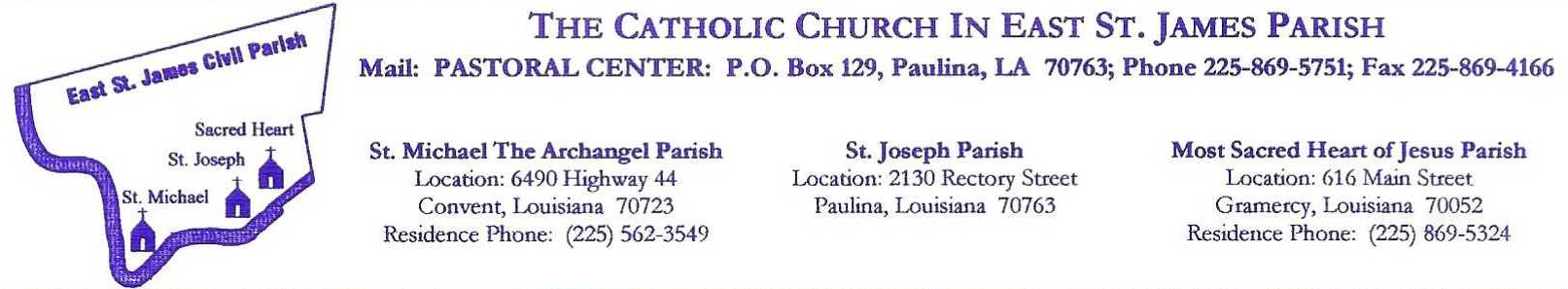 GODPARENT/SPONSOR FORM	I, ______________________________________, am a registered member of	_______________________________________________________(Your Church Parish).	I have been asked to  ____ stand as a Godparent; or ____ be a sponsor for Confirmation;	For:____________________________________________________________________.	In accepting this responsibility, I affirm that (please initial each that applies):	___  1. I have received the three Sacraments of Initiation (Baptism, Eucharist & Confirmation).	___ 2.  I am at least 16 years of age.___ 3. I participate regularly in weekly Mass and give witness to my faith in Christ Jesus by receiving Him in Holy Communion. ___ 4. I believe all that the Catholic Church professes and teaches and I truly make an effort to incorporate these teachings into my daily life.___ 5.  I am aware that I am assuming responsibility to be a good role model for the person I am sponsoring by my life of prayer and by my Catholic example.___ 6. .  I am single, living a Christian life in accordance with the laws of the Catholic Church.  I am not cohabitating.___ 8. I am not the mother or father of the one to be baptized.Signature of Godparent/Sponsor________________________________________________Pastor’s Acknowledgement:___ As Pastor, I verify that the above named person is a registered member of my parish, and fulfilled all the obligations to be a Godparent/Sponsor according to the laws of the Catholic Church.___ As Pastor, I am unable to verify that the above named person is an active Catholic in my parish. Pastor Signature: _________________________________________________________________________________Name of Church Parish: ______________________________________________________________Date: ________________________							(Parish Seal)